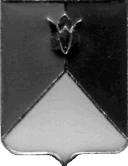 РОССИЙСКАЯ ФЕДЕРАЦИЯ  АДМИНИСТРАЦИЯ КУНАШАКСКОГО МУНИЦИПАЛЬНОГО РАЙОНАЧЕЛЯБИНСКОЙ  ОБЛАСТИПОСТАНОВЛЕНИЕОт 11 августа 2016 г.  № 888 Об утверждении тарифовна услуги платного туалетаМУП «Ресурс»В соответствии Федеральным законом от 06.10.2003г. № 131-ФЗ «Об общих принципах организации местного самоуправления в Российской Федерации», Уставом Кунашакского муниципального района, решением Собрания депутатов Кунашакского муниципального района от 22.02.2012 года № 10 «Об утверждении Положения «О порядке принятия решений об установлении тарифов на услуги муниципальных унитарных предприятий и муниципальных автономных, бюджетных и казенных учреждений Кунащакского муниципального района».ПОСТАНОВЛЯЮ:1.Утвердить тариф на услуги платного туалета в с. Кунашак, оказываемые МУП «Ресурс», на 3-4 кварталы 2016 г. и 2017 г. в размере 10 рублей за одно посещение (НДС не предусмотрен).Контроль за исполнением настоящего постановления возложить на заместителя главы Кунашакского муниципального района по инвестициям, экономике и сельскому хозяйству (Басыров М.К.)Начальнику отдела аналитики и информационных технологий (Ватутин В.Р.) опубликовать разместить на официальном сайте Кунашакского муниципального района.Настоящее постановление вступает в силу со дня его официального опубликования. Глава района                        оригинал подписан                                    С Н Аминов